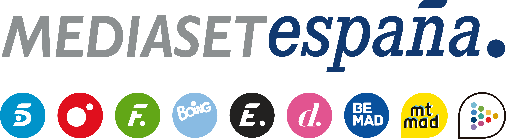 Madrid, 17 de abril de 2023Doble salvación y el recibimiento de Katerina Safarova en el plató, en ‘Supervivientes: Tierra de Nadie’La última hora de la aventura, además, este martes en Telecinco con Carlos Sobera al frente.Una ceremonia de salvación que dejará fuera de la lista de nominados a dos de los candidatos y el recibimiento de Katerina Safarova, última expulsada, en el plató, donde analizará su paso por el reality, formarán parte de la séptima gala de ‘Supervivientes: Tierra de Nadie’ que Carlos Sobera y Laura Madrueño conducirán este martes 18 de abril en Telecinco (22:00h) y que arrancará antes con contenido exclusivo en Mitele PLUS.Los dos nominados que más apoyo hayan acumulado en la votación abierta en la app de Mitele quedarán fuera de la lista de un proceso de eliminación que se resolverá el jueves. Los candidatos son Adara Molinero y Manuel Cortés en Cayo Paloma; Asraf Beno y Raquel Arias en Playa Cabeza de León; y Yaiza Martín y Arelys Ramos nominadas de forma disciplinaria.Además, los dos equipos disputarán un juego de resistencia sobre unas plataformas ancladas en el mar con un premio en juego, en una noche en la que se abordará la última hora del concurso, con imágenes inéditas del reencuentro de Arelys Ramos con su hijo Yulen Pereira, que estará ya en el plató, y especial atención a la evacuación de Yaiza Martín tras sufrir una serie de mareos y su posterior reincorporación al grupo y los nuevos roces entre Asraf Beno y sus compañeros.